NA = Nationwide Arena	c EXPRESS LIVE! 	HR= Hyatt Regency		GCCC = Greater Cols. Convention Center	AD = Arena District		HP = Huntington ParkCALENDARS ARE SUBJECT TO CHANGE. NOT FOR EXTERNAL DISTRIBUTION.September 2019 Calendar of Events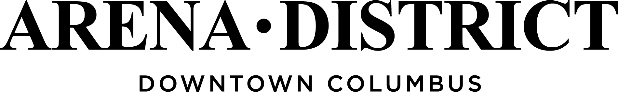 September 2019 Calendar of EventsSeptember 2019 Calendar of EventsSeptember 2019 Calendar of EventsSeptember 2019 Calendar of EventsSeptember 2019 Calendar of EventsSeptember 2019 Calendar of EventsSundayMondayTuesdayWednesdayThursdayFridaySaturday12      Labor Day34567HP = Columbus Clippers, 6:05pNationwide Offices ClosedHP = Columbus Clippers, 1:05pEL = Flying Lotus concert (indoor), 7:00pEL = Judah & the Lion concert (indoor), 7:00pEL = Tash Sultana concert (indoor), 7:00p891011121314EL = The Raconteurs concert (outdoor), 6:30p15161718192021EL = NF concert (outdoor), 6:30p22232425262728EL = Tyler The Creator concert (outdoor), 6:00pEL = Tycho concert (indoor), 7:00pEL = Greensky Bluegrass concert (indoor), 7:00pEL = Maggie Rogers concert (outdoor), 6:30pNA = Miranda Lambert concert, 7p2930EL = Bastille concert (outdoor), 6:00p